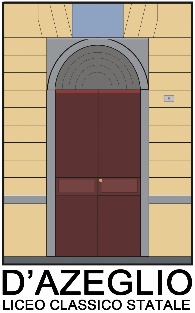 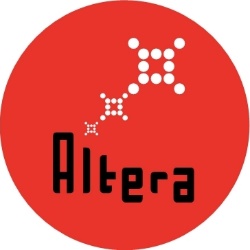 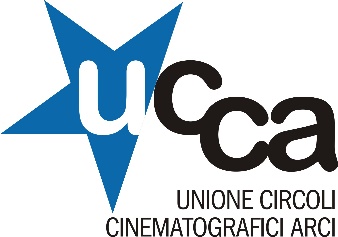 BOOM!Un’ esplosione nella vita Quanto coraggio serve per vivere in un mondo migliore? Quanto coraggio serve per ribellarsi alle ingiustizie? Quanto coraggio serve per essere donne ed affrontare tutte le sfide della vita quotidiana? Alcuni studenti della IE del liceo classico Massimo d’Azeglio (via Parini, 8 - Torino), ponendosi questi interrogativi, presentano BOOM una rassegna di cinema del reale. Essa è stata realizzata, per un progetto di scuola lavoro, in collaborazione con ALTERA e UCCA (Unione Circoli Cinematografici Arci) per l’annuale rassegna itinerante L’Italia che non si vede, la quale promuove una sensibilizzazione nei confronti di vari prodotti cinematografici non disponibili al “grande pubblico”.Saranno proiettati nel mese di maggio, nell’aula magna del liceo d’Azeglio alcuni film-documentari seguiti da riflessioni, dibattiti e confronti con i registi stessi. L’intento del progetto è quello di far aprire gli occhi e di far svegliare ognuno di noi dal “torpore della quotidianità” attraverso le testimonianze delle “protagoniste” dei film, che con coraggio e spirito di ribellione hanno saputo ottenere la libertà, ma che ancora oggi lottano per guadagnarsi il giusto posto nel mondo.Il calendario delle proiezioni:Venerdì 4 maggio 2018, ore 15.00Ciao amore, vado a combattere, di Simone ManettiInterviene: Simone Manetti, registaConduce: Irene Prete (IE liceo classico d’Azeglio)Giovedì 10 maggio 2018, ore 15.00The hate destroyer, di Vincenzo Caruso  Intervengono: Vincenzo Caruso, regista                          Zelia Eleonora Zbogar, EiE film Conducono: Noa Rossio, Giulia Tenuta (IE liceo classico d’Azeglio)          Martedì 15 maggio, ore 15:00 Libere, di Rossella SchillaciInterviene Rossella Schillaci, registaConducono: Luca Florio, Chiara Lupo (IE liceo classico d’Azeglio)L’ingresso alle proiezioni è libero ed è rivolto agli studenti e docenti del liceo ed inoltre ad esterni che desiderano parteciparvi.INFO: Luca Florio: floluca01@gmail.comChiara Lupo: chiara@alteracultura.org